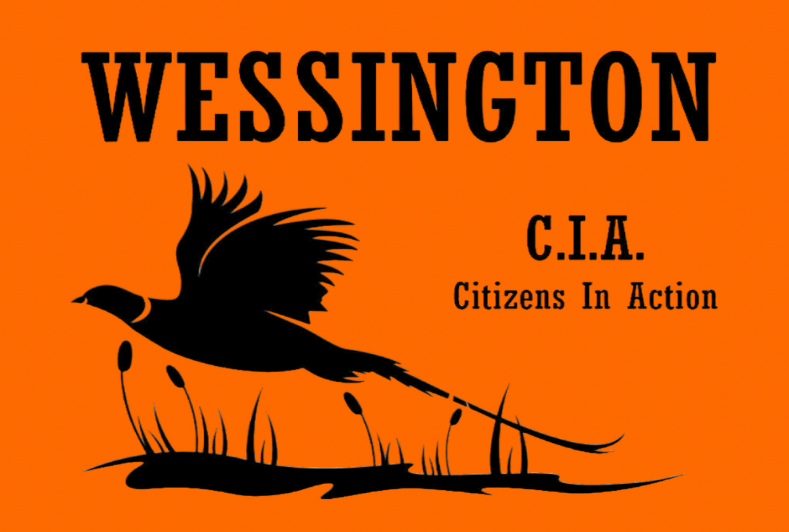 Wessington Citizens In Action ScholarshipWessington Citizens In Action is an organization dedicated to enhancing the community through various initiatives, including advocating for community enhancements, fostering youth engagement, and facilitating fundraising endeavors for both school and community initiatives.  Annually, we organize pheasant races and a banquet to raise funds for the conservation of the pheasant population, as well as to support our community and scholarship initiatives. Last Name: ___________________ First Name: _____________________ DOB: __________Address: _____________________ City: _________________ State: ____ Zip Code: _______Phone: ______________________ E-mail: _________________________________________High School currently attending: _________________________________________________Trade School/College attending in fall 2024: ______________________________________Address: _____________________ City: _________________ State: ____ Zip Code: _______Specialty/Major planning to pursue: _____________________________________________A scholarship of $1,000 will be presented to a 2024 Senior student who submits the most compelling short essay discussing their engagement in their community and expressing the significance of Wessington in their lives. Kindly email a brief essay along with your application to cloverherdman@icloud.com by April 17, 2024. The scholarship recipient will be announced during the annual scholarship presentation hosted at the school.